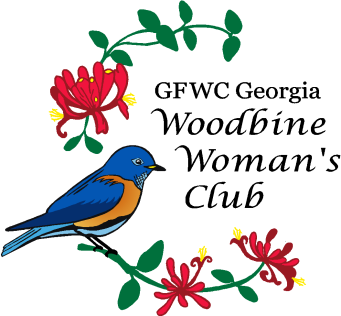 	,                   		, Inc.GFWC Georgia Woodbine Woman’s Club, Inc.P. O. Box 64Woodbine, GA 31569Dear Sir/Madam:As the Christmas season approaches, the Woodbine Woman’s Club is hard at work organizing the annual Woodbine Lighted Christmas Parade.  The parade will be on Saturday, December 2, 2017 beginning at 6:00 pm.  We would love to have you join in the festivities!To encourage participation, we have many categories: floatsgolf cartswalking groupshorsestractorsantique carsmotor cyclesstrollersbikeswagonsThe only rule on any entry is they must have lights.   Music would also be nice but not required. Attached is the entry form, please complete and return by November 30th to the address above.  You can also e-mail your information to RBird423@aol.com.  I have included my contact information as well in case you have any questions on the event. Thank you for your consideration and we look forward to seeing you at the parade!Rebecca BirdWoodbine Women’s ClubPhone 863-558-1091Email – Rbird423@aol.comChristmas in WoodbineLighted ParadeSaturday, December 2nd  6:00 PMGuidelines:No cost to enter; all entries need to be registered by Thursday, Nov 30th.All entries must be lighted.Please be in line by 5:15 PM December 2nd – on 8th StreetAll children must be under adult supervision.Candy may be handed out but please no throwing from moving vehicles. Name of Person or Organization______________________________________Contact Name:________________________Phone#_________________Type of Category:Float________   Tractor________   Car________   Stroller______  Horse______Golf Cart______   Walking Group________________Bike/Wagon/Wheelchair________Motor cycle________Please have all entry forms in by Thursday, Nov 30th to: Woodbine Woman’s Club, Parade Committee P. O. Box 64, Woodbine, GA 31569 or e-mail Rebecca at RBird423@aol.comAny questions please call 863-558-1091.